https://www.centurylink.com/wholesale/pcat/commercial-resale-pbx.html Wholesale: Products & ServicesProduct Catalog (PCAT)Commercial Resale - Private Branch Exchange (PBX) Trunk Service - V1.0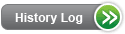 Product DescriptionCenturyLink™'s retail telecommunication service, Private Branch Exchange (PBX) trunk service, is available for resale by Resale Customers to their end-users. Additional information about resale of CenturyLink's retail services can be found in Commercial Resale Local Exchange Services Business and Residence Plain Old Telephone Service (POTS) PCATand Commercial Resale General PCAT.PBX trunk service provides analog or digital trunks to connect your end-user's PBX Customer Provided Equipment (CPE) telecommunications system equipment from your end-user's premises to the CenturyLink Central Office (CO). The trunks provided by CenturyLink are CO lines that terminate in a type of common equipment. Digital trunks are referred to as Digital Switched Services (DSS).Your end-user's PBX CPE system equipment routes incoming, outgoing, and internal calls. The PBX system at your end-user's premises is what determines which line or trunk is available to make or receive a call.PBX requires the following CPE components:Station Line Internal line that connects the switching equipment of the PBX CPE to a station set or extension. Your end-user will typically have several internal station lines for each trunk connected to the CO. Internal calls do not utilize any of the trunks.Station Set Basic telephone instrument equipped with function keys.Attendant Console An expanded telephone or automated station is used for answering, managing, connecting and putting calls on hold.Centralized Processing Unit (CPU) CPE that provides internal call routing when manual routing is not used.Guest Registers (optional with Hotel/Motel service) - records local calls made by guests (can also be located in the Central Office).Call Rating System (optional with Hotel/Motel service) equipment that times and rates 1+ long distance callsThe service is not available on a 1-way outgoing basis. Therefore, you must choose a combination of incoming-only and outgoing-only trunks or trunks with 2-way capabilities.Types of CO Trunks:1-way in, analog or digital Receives incoming calls only.1-way out, analog or digital Handles outgoing calls only.2-way, analog or digital - Provides for the flexibility of both incoming and outgoing calls over the same trunk.Safety Plus A combination of 2-way analog trunk with Caller ID. This is not available with a Foreign Central Office or Foreign Exchange Service and the PBX system must be compatible with Caller ID Name and Number. Direct Inward Dialing (DID®) 1-way in or 2-way, analog or digital Allows a caller to dial a seven-digit number to reach a specific PBX station. (Link blue text to: http://www.centurylink.com/wholesale/pcat/resaledid.html)Data Trunks Trunks that are digital only.Guest Trunk (for use with Hotel/Motel Service) - allows Hotel/Motel to charge for local calls.Toll Trunk (for use with Hotel/Motel service) - allows Hotel/Motel to rate and bill calls prior to guest check out.AvailabilityPBX trunk service is available where facilities exist throughout CenturyLink QC; refer to the state specific Tariffs/Catalogs/Price Lists for availability.Terms and ConditionsPBX service is available where PBX service is available to CenturyLink's retail end-users.Each 1-way outgoing or 2-way trunk in an equal access end office must carry Primary Interexchange Carrier (PIC) and intra-Local Access and Transport Area (LATA) Carrier (LPIC) information. Information about selecting a long distance carrier can be found in the Long Distance Carrier Selection Overview.The mixing of flat and message or measured service on the same premises for the same end- user is not permitted. You must provide CenturyLink with accurate end-user location information for state regulated emergency reasons. Information regarding 911/ E911 is located in Access to Emergency Services (911/E911).CenturyLink will accept one white page directory listing for each main telephone number at no charge. Additional information about directory listings is available in White Pages Directory Listings.DID Digit Manipulation allows the expansion of a number range to include numbers that do not fit the current end-user's CPE (PBX) programmed dialing pattern. Additional information can be found in the state specific Tariffs/Catalogs/Price Lists.Technical PublicationsTechnical characteristics are contained in the applicable Tariff and may have references to certain Technical Publications.Pricing
Rate StructureGeneral resale rate structure information is described in Commercial Resale General PCAT.PBX service and optional features are billed on a month-to-month basis or under a Rate Stability Plan (RSP). Contact your CenturyLink Sales Executive for additional information on RSPs.The trunk billing elements for a PBX service will be based on the combination of the trunk rate category (flat, measured or message) and the central office trunk type (1-way in, 1-way out, 2-way). Generally both a monthly recurring and a nonrecurring charge per trunk will apply. Zone pricing can apply as well as first and subsequent rate elements.In addition to the trunk charges, the following recurring charges apply: Message rated trunks Each local call. Measured rated trunks Local calls by the minute.Trunk Rating Categories: Flat rated Service entitles the end-user to an unlimited number of calls within the local calling area. Message rated on a per call charge Service for which charges based upon message units are made according to a measured amount of usage. Measured on a per minute charge Service for which local usage charges will apply for outgoing calls completed on a local basis.Nonrecurring charges apply when establishing, changing, or converting existing service to PBX service.CenturyLink retail rates, rate elements, and how they apply to PBX service can be found in the state specific Tariffs/Catalogs/Price Lists.RatesRetail rates are available in the state specific Tariffs/Catalogs/Price Lists.Tariffs, Regulations and PoliciesTariffs, regulations and policies applicable to CenturyLink retail products available for resale are located the state specific Tariffs/Catalogs/Price Lists.Implementation
Product PrerequisitesIf you are a new Customer and are ready to do business with CenturyLink, view Getting Started as a Resellers.For PBX RSP information contact your CenturyLink Sales Executive to establish a contract and obtain the contract identification number.Pre-OrderingGeneral pre-ordering information is described in the Pre-Ordering Overview.Requirements for pre-ordering are described in Local Service Ordering Guidelines (LSOG) Pre-Order.OrderingIt is important to understand Commercial Resale - General procedures before ordering PBX.General ordering activities are described in the Ordering Overview.PBX trunks are available on a loop start or ground start basis. Loop start designs the cable pairs in such a manner that the tip conductor is grounded at the CO, whereas in ground start, the tip conductor is grounded at your end-user's premises.Service requests should be placed using EASE-LSR Extensible Markup Language (XML) or EASE-LSR Graphical User Interface (GUI).PBX service requests are placed using the following Local Service Ordering Guidelines (LSOG) forms:LSREnd User (EU)Resale Service (RS)DID Resale Services (DRS)Directory Listing (DL), if applicableField entry requirements are described in the LSOG.When selecting the type of product from the EASE-LSR GUI drop down menu for Resale Analog PBX trunks, use the following guidelines:Western Region (Washington, Oregon, N-Idaho) Select designed trunksEastern Region (Minnesota, Iowa, Nebraska, North and South Dakota) Select PBXCentral Region (Montana, Wyoming, S-Idaho, Colorado, Arizona, New Mexico, Utah) Select designed trunks when VGA trunks are requested; Select PBX for non-VGA trunk requests.DID trunk requests require use of the DRS form in place of the RS form. The REQTYP for Resale DID requests is NB.Currently the TOS field does not allow you to state your preference for Measured, Message or Flat rated Class of Service nor does it allow you to state a preference for Foreign Exchange Service. In the interim, enter the appropriate USOCs in the Service Details section on the RS form.The RSP contract identification number must be noted in the Variable Term Agreement (VTA) field on the LSR.A sufficient number of trunks must be ordered to adequately handle the volume of incoming calls. If not, when all the DID trunks are busy, the calling party will receive a fast busy tone.USOCs and FIDs are described in the Universal Service Order Codes (USOCs) and Field IDentifiers (FIDs) Overview.A Design Layout Record (DLR) is available on designed trunks. The DLR request is described in the EASE-LSR XML Network Disclosure Document or in the EASE-LSR User's Guide.The S2N USOC is required on all Out-only and 2-way DID trunk groups. The S2N USOC is associated with a telephone number that will be used for long distance billing and emergency 911 identification. Multiple trunk groups can share the same S2N telephone number.This number must be a dialable number that can be called back by emergency services personnel and will be answered by your end-user. Whenever possible, your end-user's published number should be used for the S2N. When this is not possible, CenturyLink will accept a DID number,When working with existing service, you should review the CSR to see if an S2N telephone number is assigned for each trunk group that requires one. If the S2N telephone number does not appear on the CSR, you must negotiate with your end-user to determine which number is to be used. Provide the information to CenturyLink by populating "S2N" in the Feature field and the telephone number in the Feature Detail field of the RS form.When requesting new service, you should negotiate with your end-user which S2N telephone number assignment option they prefer; published number, other number in a DID range, or stand-alone DID. Populate the USOC "S2N" in the Feature field of the RS form and the chosen option in REMARKS, for example, "Use published number for S2N."CenturyLink will provide the assigned S2N telephone number on the Firm Order Confirmation (FOC). It is your responsibility to communicate this telephone number to your end-user and/or their CPE vendor and ensure that they connect it to a telephone someone will answer when the number is called.To order DID Digit Manipulation, include the following information in REMARKS field on the DRS form:DID Digit Manipulationinstructions on how to program the new telephone number(s)PT3DMe.g. REMARKS: DID Digit Manipulation request. Program telephone number 223-1264 for three digit out pulse. PT3DM.Provisioning and InstallationGeneral provisioning and installation activities are described in the Provisioning and Installation OverviewMaintenance and RepairGeneral maintenance and repair activities are described in the Maintenance and Repair Overview.BillingOn a monthly basis, CenturyLink will provide you with billing information that will provide summary account information as well as end-user sub-account information.Customer Records and Information System (CRIS) billing is described in Billing Information Customer Records and Information System CRIS). Ensemble is the new billing system for customers. For questions about the bill, please follow the instructions on the reverse side of each billing statement.The Ensemble bill is described in Billing Information – Ensemble.TrainingView CenturyLink courses by clicking on Course Training Catalog.ContactsCenturyLink contact information is located in Wholesale Customer Contacts.Last Update: October 20, 2020 Last Review: March 13, 2024